EXERCÍCIOS DE SENSORES (Aula 03)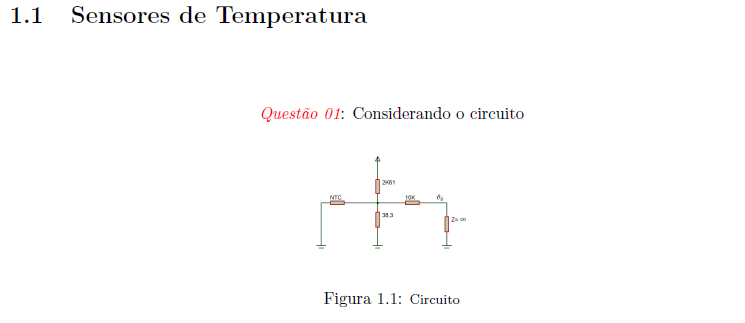 Adotar  Vcc= 10V  Resistor ligado a Vcc= 2kΩ      Resistor da parte de baixo=1kΩ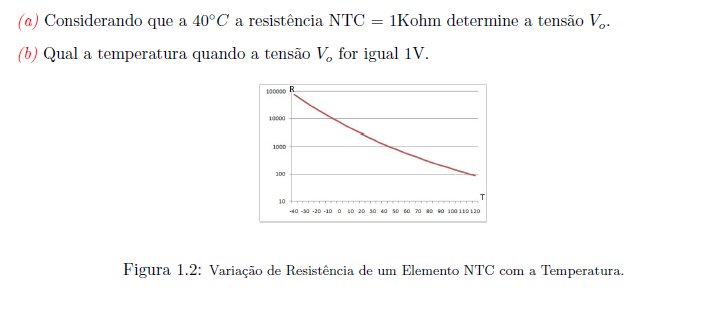 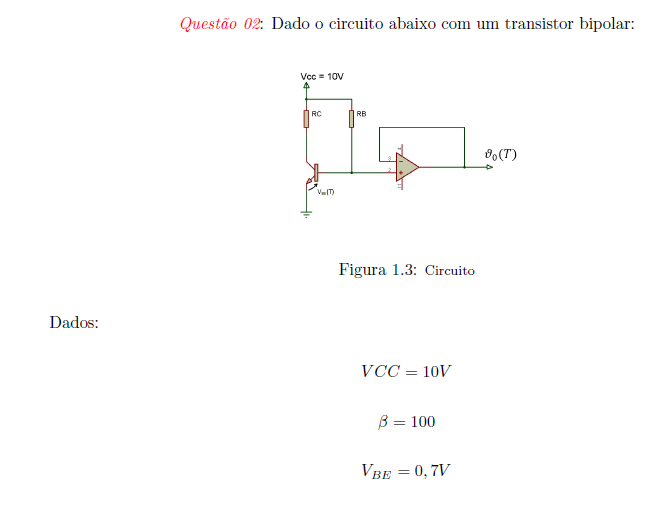 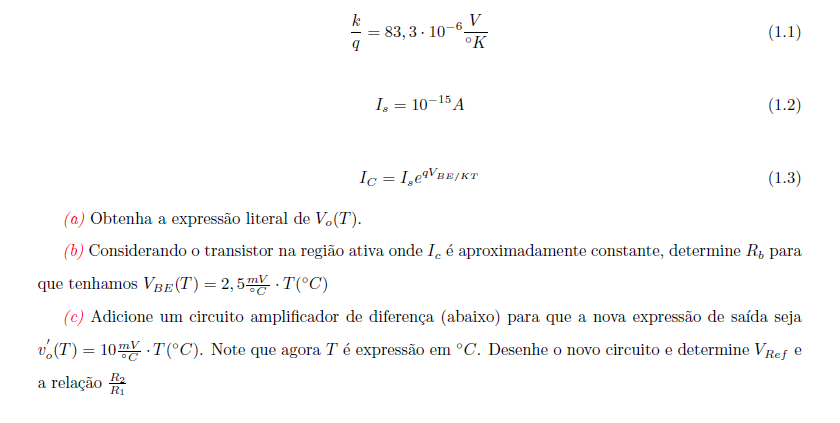 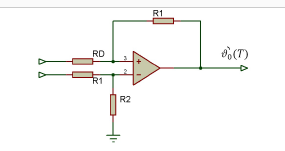 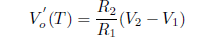 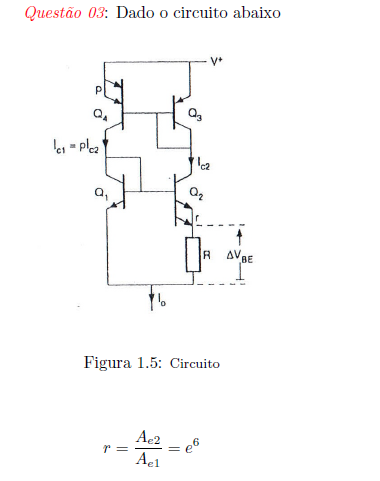 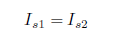 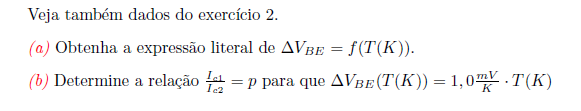 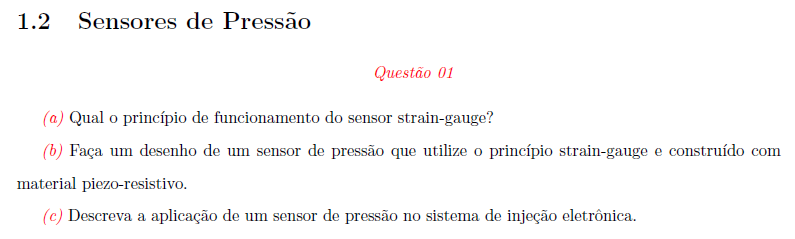 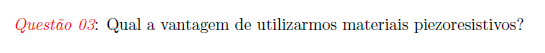 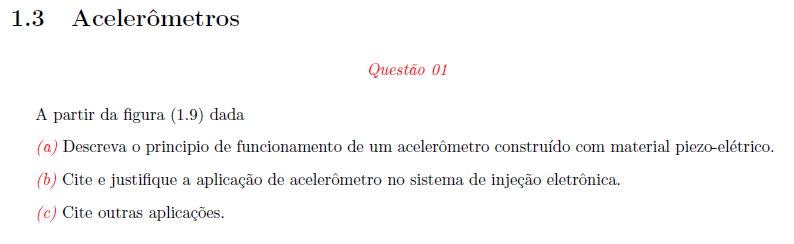 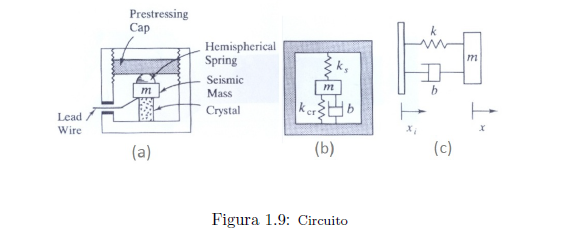 Questão 02  Comente as expressões: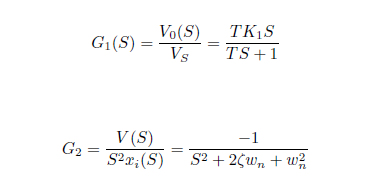 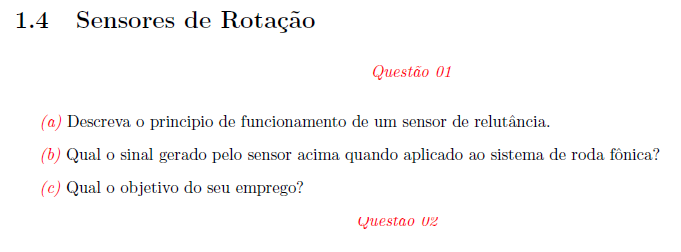 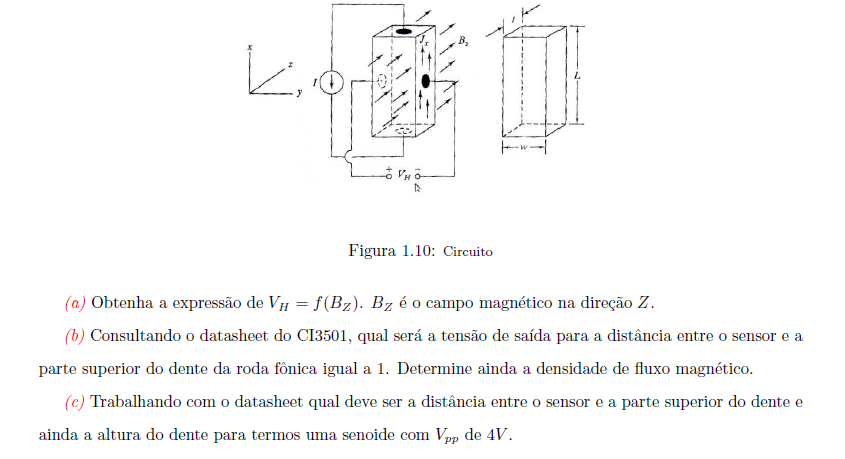 1.5  MAFDescreva o funcionemento do sensor MAF.